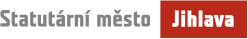 -----Original Message-----
From: DERAHOVÁ Zdeňka Ing. 
Sent: Wednesday, April 10, 2024 7:24 AM
To: 'hejdova@smj.cz' <hejdova@smj.cz>
Cc: 'michal.munduch@smj.cz' <michal.munduch@smj.cz>
Subject: obj. 95 - Přefakturace vody SVAK a SMJ - 3/2024Objednatel:Statutární město JihlavaMasarykovo nám. 97/1586 01  JihlavaIČO:     00286010DIČ: CZ00286010Dodavatel:Služby města Jihlavy s.r.o.Havlíčkova č.p. 218/64586 01 Jihlava 1 IČO:     60727772DIČ:CZ60727772Dobrý den,v příloze zasílám obj. č. 95/2024/OTS - Přefakturace vody SVAK a SMJ - 3/2024v celkové částce: 3 281 100,00 Kč včetně DPH, bez DPH: 2 929 553,45 Kč,a prosím o její akceptaci.Na základě Dohody ev.č. 792/MO/2020 ze dne 26.6.2020 za období březen 2024.Tato objednávka nabývá platnost dnem jejího odeslání dodavateli a účinnosti dnem jejího uveřejnění v registru smluv.DěkujemeS pozdravemIng. Zdeňka DerahováOdborný referentOdbor technických služebMAGISTRÁT MĚSTA JIHLAVYČajkovského 5, 586 01 JihlavaTel.         +420 565 592 531E-mail    zdenka.derahova@jihlava-city.czWeb        http://www.jihlava.czStatutární město JihlavaMasarykovo náměstí 1, 586 01 Jihlava, tel: 565 591 111, fax: 567 310 044e-mail: epodatelna@jihlava-city.cz  |  www.jihlava.cz